四川大学华西医院预约入院须知尊敬的病员朋友：您好感谢您对华西医院的信任！欢迎您来到我院就诊治疗。以下是我院办理预约入院时需要特别注意的事项，希望您能仔细阅读。关于预约候床1.就诊后，持入院证到入院服务中心，填写入院信息表，然后在签床查询窗口报到登记，若当日有空床位，可即时办理入院手续；若没有空床位，您需要在院外等候，轮到有适合您的空床位时，我们会电话或短信通知您。2.请您保持电话通畅，并及时接听或回复短信，以免影响您的入院计划。等候期间，如果您需要了解大致等候时间或入院相应准备事宜，可以电话咨询028-85421772.3.等候期间，如果病情出现变化，请您根据具体情况选择就地急诊或及时到医院就诊。关于办理入院手续1.接到入院通知后（电话或短信），请您务必在通知约定时段到入院服务中心签床查询窗口打印签床单，然后到入院服务中心入院办理处办理相关手续（可使用银联卡或信用卡；请妥善保存预交金收据，以便出院结账使用）。2.携带已办理完成的入院相关手续，到指定住院病区报到（入院服务中心可以查询各住院病区的具体位置）。特别提示1.患者信息变更：为维护患者的合法权益，如果需要修改已登记或已办理入院手续的患者相关信息，由患者本人或代理人、监护人持有效证件到入院服务中心办理（登记信息变更请到签床查询窗口；住院信息变更请到入院办理处，姓名变更纠错请到门诊办公室）。2.办理入院需携带的证件：入院证、患者本人就诊卡、身份证（儿童可携带户口本）及代理人身份证；成都市医保患者请携带医保卡（证），四川省医保患者请同时携带医保卡（证）和复印件等医保报销所需证书文件。3.如果您再办理入院过程中，发现违规、违纪行为，请注意保存证据，并可立即向医院纪委举报（028-85422015）；医院是公共场所，在等候期间或住院期间，请妥善保管贵自己的重物品与证件，谨防被骗、被盗（报警电话：028-85422110，110）。                                                 四川大学华西医院入院服务中心                                                              2013年8月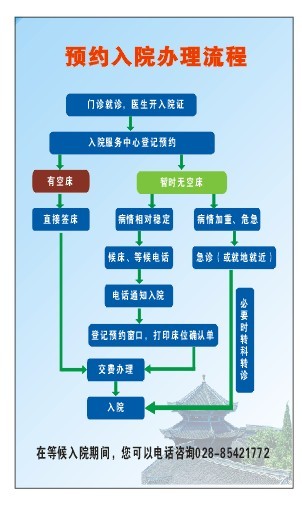 